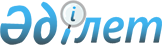 О внесении изменений в приказ Министра сельского хозяйства Республики Казахстан от 26 июня 2015 года № 18-03/578 "Об утверждении Типового положения о егерской службе субъектов охотничьего и рыбного хозяйств"Приказ и.о. Министра экологии, геологии и природных ресурсов Республики Казахстан от 18 января 2022 года № 15. Зарегистрирован в Министерстве юстиции Республики Казахстан 19 января 2022 года № 26566
      ПРИКАЗЫВАЮ:
      1. Внести в приказ Министра сельского хозяйства Республики Казахстан от 26 июня 2015 года № 18-03/578 "Об утверждении Типового положения о егерской службе субъектов охотничьего и рыбного хозяйств" (зарегистрирован в Реестре государственной регистрации нормативных правовых актов за № 11780) следующие изменения:
      пункты 8, 9 и 10 изложить в следующей редакции:
      "8. В егерскую службу охотничьего и рыбного хозяйства принимаются лица, достигшие восемнадцатилетнего возраста, не имеющих уголовной судимости и не подвергнутые административной ответственности в области охраны, воспроизводства и использования животного мира (по статье 382, 383, 384 и (или) 389 Кодекса Республики Казахстан "Об административных правонарушениях").
      9. Субъекты охотничьего и (или) рыбного хозяйств после создания или изменения состава егерской службы, в течении десяти календарных дней представляют соответствующую информацию (список работников с указанием фамилии, имени, отчества (при наличии), должности, номера служебного удостоверения и нагрудного знака) в территориальное подразделение ведомства уполномоченного органа в области охраны, воспроизводства и использования животного мира.
      10. Права и обязанности егеря:
      Егерь имеет право:
      1) составлять протоколы об административных правонарушениях в соответствии с законодательством Республики Казахстан об административных правонарушениях для обязательной последующей передачи их в территориальное подразделение ведомства уполномоченного органа;
      2) на ношение служебного оружия и специальной одежды со знаками различия;
      3) проверять у физических и юридических лиц документы на право охоты и рыболовства;
      4) изымать огнестрельное оружие за нарушение правил охоты для обязательной последующей передачи органам внутренних дел;
      5) изымать орудия добывания, используемые с нарушением законодательства Республики Казахстан в области охраны, воспроизводства и использования животного мира, незаконно добытую продукцию охоты и рыболовства, запрещенные виды орудий добывания для обязательной последующей передачи государственному инспектору по охране животного мира;
      6) останавливать транспортные и плавучие средства на территории закрепленного охотничьего угодья, рыбохозяйственного водоема и (или) участка и его береговой полосе при выезде из них.
      Егерь обязан:
      1) обеспечить охрану животного мира на закрепленных охотничьих угодьях и рыбохозяйственных водоемах и (или) участках;
      2) пресекать нарушения правил охоты и рыболовства, внутреннего регламента охотничьего хозяйства, противопожарной безопасности, а также установленных ограничений и запретов на пользование животным миром в зонах покоя;
      3) требовать от физических и юридических лиц прекращения действий, приводящих к гибели животных и нарушению среды их обитания;
      4) принимать меры по сохранению среды обитания, условий размножения и мест концентрации объектов животного мира;
      5) вести пропаганду бережного и гуманного отношения к животному миру;
      6) принимать меры по оказанию помощи объектам животного мира в случае заболеваний и угрозы гибели при стихийных бедствиях;
      7) обеспечивать сохранность аншлагов.".
      2. Комитету лесного хозяйства и животного мира Министерства экологии, геологии и природных ресурсов Республики Казахстан в установленном законодательством порядке обеспечить:
      1) государственную регистрацию настоящего приказа в Министерстве юстиции Республики Казахстан;
      2) размещение настоящего приказа на интернет-ресурсе Министерства экологии, геологии и природных ресурсов Республики Казахстан после его официального опубликования;
      3) в течение десяти рабочих дней после государственной регистрации настоящего приказа представление в Департамент юридической службы Министерства экологии, геологии и природных ресурсов Республики Казахстан сведений об исполнении мероприятий, предусмотренных подпунктами 1) и 2) настоящего пункта.
      3. Контроль за исполнением настоящего приказа возложить на курирующего вице-министра экологии, геологии и природных ресурсов Республики Казахстан.
      4. Настоящий приказ вводится в действие по истечении десяти календарных дней после дня его первого официального опубликования.
					© 2012. РГП на ПХВ «Институт законодательства и правовой информации Республики Казахстан» Министерства юстиции Республики Казахстан
				
      И.о. министра экологии,геологии и природных ресурсовРеспублики Казахстан

С. Кожаниязов
